Rhubarb Chiffon PieRhubarb Mixture Ingredients:1/2 to 2/3 cup SugarOrange Zest strip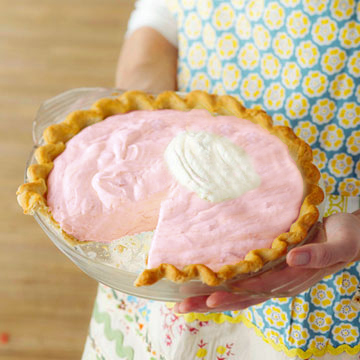 1/4 cup Water3 cups Rhubarb in 1/2 inch piecesOther Pie Ingredients:1/4 cup Sugar1/2 TBLS. Lemon Juice1/4 cup Sugar1 envelope Unflavored Gelatin3/4 cup Water2 Egg Whites1/4 cup Sugar1/2 cup Whipping Cream1   9-inch Baked Pastry/PieYield:  8 servingsIn a medium saucepan, combine sugar, orange peel, and 1/4 cup water.  Bring to boiling; add rhubarb.  Reduce heat.  Cover; simmer 5 minutes or till tender.  Remove orange peel and drain off excess liquid through strainer.  Set aside to cool.In a large bowl stir together 1 ¼ cups cooled rhubarb mixture, ¼ cup sugar,  and lemon juice.  Let this mixture stand 30 minutes.Meanwhile, in a small saucepan stir together ¼ cup sugar and the gelatin.  Stir in the ¾ cup water; heat and stir till sugar and gelatin dissolve.  Cool.Stir the cooled gelatin mixture into the rhubarb mixture.  Chill to the consistency of corn syrup, stirring occasionally.  Remove from refrigerator. (rhubarb-gelatin mixture will continue to set)Immediately begin beating the egg whites till soft peaks form.  Gradually add ¼ cup sugar, beating till stiff peaks form.When rhubarb mixture is partially set (the consistency of unbeaten egg whites) fold in the stiff-beaten egg whites.  Beat whipping cream until soft peaks form.  Fold whipped cream into rhubarb mixture.  Chill until mixture mounds when spooned.  Pile mixture into Baked Pastry Shell.  Chill Pie 8 hours or till firm.Serve with whipped cream and a fresh strawberry garnish, if desired. 